CYCLE 3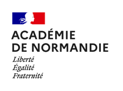 ARTS PLASTIQUESCYCLE 3ARTS PLASTIQUESProjet d’enseignementÉlève (nom/prénom) :Compétences travaillées du programmeÉléments des compétences travaillées du programme principalement mobilisées par l’épreuveÉléments des compétences travaillées du programme principalement mobilisées par l’épreuveQualité et maîtrise des compétences, des savoir-faire, des connaissances mobilisésQualité et maîtrise des compétences, des savoir-faire, des connaissances mobilisésQualité et maîtrise des compétences, des savoir-faire, des connaissances mobilisésQualité et maîtrise des compétences, des savoir-faire, des connaissances mobilisésQualité et maîtrise des compétences, des savoir-faire, des connaissances mobilisésSynthèses par composantesNote globaleCompétences travaillées du programmeÉléments des compétences travaillées du programme principalement mobilisées par l’épreuveÉléments des compétences travaillées du programme principalement mobilisées par l’épreuveNon ObservablesInsuffisantesSuffisantesSatisfaisantesTrès Bonnes Synthèses par composantesNote globaleCOMPOSANTE PLASTICIENNEExpérimenter, produire, créerChoisir, organiser et mobiliser des gestes, des outils et des matériaux en fonction des effets qu’ils produisent.Choisir, organiser et mobiliser des gestes, des outils et des matériaux en fonction des effets qu’ils produisent./8/20COMPOSANTE PLASTICIENNEExpérimenter, produire, créerReprésenter le monde environnant ou donner forme à son imaginaire en explorant divers domaines (dessin, collage, modelage, sculpture, photographie, vidéo…).Représenter le monde environnant ou donner forme à son imaginaire en explorant divers domaines (dessin, collage, modelage, sculpture, photographie, vidéo…)./8/20COMPOSANTE PLASTICIENNEExpérimenter, produire, créerRechercher une expression personnelle en s’éloignant des stéréotypes.Rechercher une expression personnelle en s’éloignant des stéréotypes./8/20COMPOSANTE PLASTICIENNEExpérimenter, produire, créerIntégrer l’usage des outils informatiques de travail de l’image et de recherche d’information, au service de la pratique plastique.Intégrer l’usage des outils informatiques de travail de l’image et de recherche d’information, au service de la pratique plastique./8/20COMPOSANTE PLASTICIENNEMettre en œuvre un projet artistiqueIdentifier les principaux outils et compétences nécessaires à la réalisation d’un projet artistique.Identifier les principaux outils et compétences nécessaires à la réalisation d’un projet artistique./8/20COMPOSANTE PLASTICIENNEMettre en œuvre un projet artistiqueSe repérer dans les étapes de la réalisation d’une production plastique individuelle ou collective, anticiper les difficultés éventuelles.Se repérer dans les étapes de la réalisation d’une production plastique individuelle ou collective, anticiper les difficultés éventuelles./8/20COMPOSANTE PLASTICIENNEMettre en œuvre un projet artistiqueIdentifier et assumer sa part de responsabilité dans un processus coopératif de création.Identifier et assumer sa part de responsabilité dans un processus coopératif de création./8/20COMPOSANTE PLASTICIENNEMettre en œuvre un projet artistiqueAdapter son projet en fonction des contraintes de réalisation et de la prise en compte du spectateur.Adapter son projet en fonction des contraintes de réalisation et de la prise en compte du spectateur./8/20COMPOSANTE CULTURELLES’exprimer, analyser sa pratique, celle de ses pairs ; établir une relation avec celle des artistes, s’ouvrir à l’altéritéDécrire et interroger à l’aide d’un vocabulaire spécifique ses productions plastiques, celles de ses pairs et des œuvres d’art étudiées en classe.Décrire et interroger à l’aide d’un vocabulaire spécifique ses productions plastiques, celles de ses pairs et des œuvres d’art étudiées en classe./6/20COMPOSANTE CULTURELLES’exprimer, analyser sa pratique, celle de ses pairs ; établir une relation avec celle des artistes, s’ouvrir à l’altéritéJustifier des choix pour rendre compte du cheminement qui conduit de l’intention à la réalisation.Justifier des choix pour rendre compte du cheminement qui conduit de l’intention à la réalisation./6/20COMPOSANTE CULTURELLES’exprimer, analyser sa pratique, celle de ses pairs ; établir une relation avec celle des artistes, s’ouvrir à l’altéritéFormuler une expression juste de ses émotions, en prenant appui sur ses propres réalisations plastiques, celles des autres élèves et des œuvres d’art.Formuler une expression juste de ses émotions, en prenant appui sur ses propres réalisations plastiques, celles des autres élèves et des œuvres d’art./6/20COMPOSANTE THÉROIQUESe repérer dans les domaines liés aux arts plastiques, être sensible aux questions de l’artRepérer, pour les dépasser, certains a priori et stéréotypes culturels et artistiques.Repérer, pour les dépasser, certains a priori et stéréotypes culturels et artistiques./6/20COMPOSANTE THÉROIQUESe repérer dans les domaines liés aux arts plastiques, être sensible aux questions de l’artIdentifier quelques caractéristiques qui inscrivent une œuvre d’art dans une aire géographique ou culturelle et dans un temps historique, contemporain, proche ou lointain.Identifier quelques caractéristiques qui inscrivent une œuvre d’art dans une aire géographique ou culturelle et dans un temps historique, contemporain, proche ou lointain./6/20COMPOSANTE THÉROIQUESe repérer dans les domaines liés aux arts plastiques, être sensible aux questions de l’artDécrire des œuvres d’art, en proposer une compréhension personnelle argumentée.Décrire des œuvres d’art, en proposer une compréhension personnelle argumentée./6/20Argumentation élève : Argumentation élève : Argumentation élève : Appréciation professeur :Appréciation professeur :Appréciation professeur :Appréciation professeur :Appréciation professeur :Appréciation professeur :Appréciation professeur :Appréciation professeur :